Clasa :  IVNume elev :Test iniţialÎncercuiţi răspunsul corect :Microsoft Word este :editor de text ; b) program de calcul tabelar; c)program pentru desen.   2p.  Care din meniurile de jos conţine grupul de comenzi afişat?           2p.FORMATEDITFILEVIEW          3.   Pentru alinierea centrată a unui paragraf utilizăm butonul:              2p.	a)       	b)     	c)      	d)         4.  Pentru COPY introducem de la tastatură:                                          2p.Ctrl + v ; Ctrl+ x ; Ctrl + c .Memoria RAM poate fi :                                                                       1p.numai citită; numai scrisă;citită şi scrisă.                                                                                                          oficiu        1p.                                                                                                         --------------------                                                                                                          Total       10p.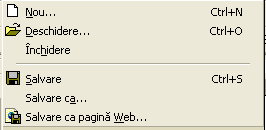 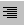 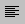 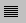 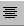 